                DIRECŢIA POLIŢIA LOCALĂ CĂLĂRAŞI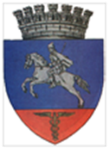 N              Nr. 5933 din 14.12.2020                                                                                                         Aprob                                                                                                Director Executiv                                                                                          Ing.                                                                                                   Anghel DanielRAPORT DE ACTIVITATECătre PRIMĂRIA MUNICIPIULUI CĂLĂRAŞIVă informăm că în perioada 07 – 13 Decembrie 2020, politistii locali şi-au desfăşurat activitatea, conform planificării lunare, având la bază atribuţiile prevăzute în Legea nr. 155/2010, H.G.nr. 1332/2010, Planul de Ordine şi Siguranţă Publică al municipiului pe anul 2019, respectiv Regulamentul de Organizare şi Funcţionare, Regulamentul de Ordine Interioară, precum şi în concordanţă cu evoluţia situaţiei operative din zonele şi locurile date în responsabilitate. S-a avut în vedere, în principal, acoperirea cu elemente de dispozitiv, a tuturor zonelor şi itinerariilor de patrulare unde, conform statisticilor şi a informaţiilor primite de la celelalte structuri de ordine publică sau de la cetăţenii municipiului, acolo unde frecvent se tulbură ordinea şiliniştea publică, se săvârşesc acte sau fapte antisociale. În perioada 07 – 13 Decembrie 2020 Poliția Locală Călărași:a continuat desfășurarea de acțiuni în sistem integrat în colaborare cu reprezentanții I.P.J. Călărași, pentru asigurarea climatului de ordine și liniște publică pe raza municipiului, dar și pentru limitarea infectării cu noul Covid-19, a cetățenilor municipiului. a acționat permanent, cu o patrulă mobilă, pe raza orașului pentru menținerea curățeniei mai ales în zona platformelor de gunoi, depistarea persoanelor care aruncă gunoi în alte locuri și a celor care caută prin deșeurile menajere din aceste locații, colaborând cu angajații REBU pentru ridicarea deșeurilor reciclabile. a desfășurat, împreună cu Biroul Poliției Rutiere, din cadrul IPJ Călărași, acțiuni pe linia siguranței rutiere precum și acțiuni pentru sancționarea celor care încalcă regulile privind oprirea, staționarea și parcările neregulamentare;a efectuat controale în trafic pe linia respectării reglementărilor legale privind circulația autovehiculelor de tonaj mare pe raza municipiului ;a desfășurat activități specifice în sistem integrat cu reprezentanții I.P.J. Călărași pentru aplicarea măsurilor dispuse ca urmare a declarării stării de alertă;a verificat persoanele carantinate sau izolate la domiciliu dar a procedat și la comunicarea Dispozițiilor de carantinare / izolare persoanelor în cauză . a desfășurat acțiuni pe linia transportului în comun de persoane, pentru respectarea măsurilor de protejare a populației împotriva noului virus ;În perioada 07 – 13 Decembrie 2020 polițiștii locali au legitimat un număr de 123 persoane, au intervenit la 15 sesizări primite prin Dispeceratul instituției și 23 sesizări primite prin sistemul 112, au aplanat 3 stări conflictuale, au constatat 1 infracțiune la regimul materialelor pirotehnice depistând și reținând autorul faptei, într-o acțiune desfășurată în patrulă mixtă cu reprezentanți ai I.P.J. Călărași, au constatat 48 fapte antisociale și au aplicat un număr de 33 sancțiuni contravenționale (în valoare de 740 lei) și 15 avertismente verbale, după cum urmează:OUG nr.195/2002 – privind circulația pe drumurile publice – 2 fapte constatate fiind aplicate sancțiuni contravenționale cu avertisment scris plus 4 puncte penalizare.Legea 55/2020 – privind unele măsuri pentru prevenirea și combaterea efectelor pandemiei de COVID 19 – 26 fapte constatate fiind aplicate sancțiuni cu avertisment scris .Legea nr.61/1991 – r - sancționarea faptelor de încălcare a unor norme de conviețuire socială, a ordinii și liniștii publice – 2 fapte constatate fiind aplicate sancțiuni contravenționale cu amendă în valoare de 700 lei .O.G. 97/2005 – Privind actele de stare civilă – 2 fapte constatate fiind aplicate sancțiuni  contravenționale în valoare de 40 lei .HCL 55/2019 – privind Regulamentul de atribuire a locurilor de parcare din parcările de domiciliu – 1 faptă constatată fiind aplicată sancțiune cu avertisment scris .Aspectele ce țin de situația operativă și de activitățile efectuate de Poliția Locală Călărași se regăsesc în Anexa 1 la prezentul Raport.Director Executiv AdjunctGabriel Vrînceanu